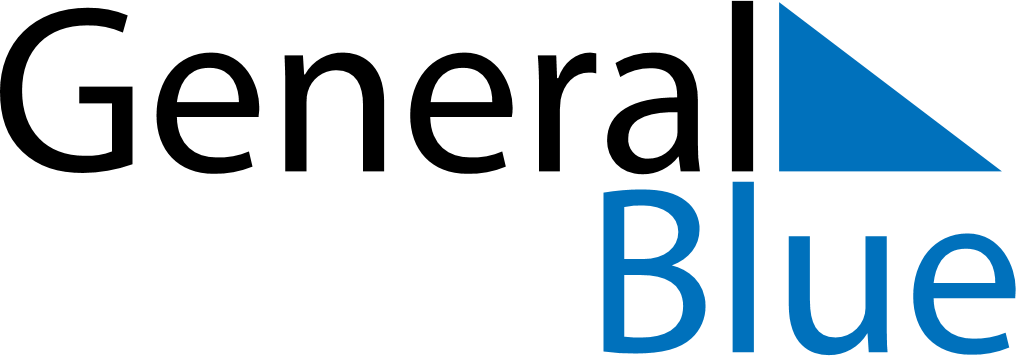 Central African Republic 2024 HolidaysCentral African Republic 2024 HolidaysDATENAME OF HOLIDAYJanuary 1, 2024MondayNew Year’s DayMarch 29, 2024FridayBoganda DayApril 1, 2024MondayEaster MondayApril 10, 2024WednesdayEnd of Ramadan (Eid al-Fitr)May 1, 2024WednesdayLabour DayMay 9, 2024ThursdayAscension DayMay 20, 2024MondayWhit MondayJune 16, 2024SundayFeast of the Sacrifice (Eid al-Adha)June 30, 2024SundayGeneral Prayer DayAugust 13, 2024TuesdayIndependence DayAugust 15, 2024ThursdayAssumptionNovember 1, 2024FridayAll Saints’ DayDecember 1, 2024SundayRepublic DayDecember 25, 2024WednesdayChristmas Day